March 2018Dear Parents:The Pecan Trail 6th Grade Orchestra is planning a trip to participate in the Splashtown Music Festival in Houston on Saturday May 19th . While it is a lot of fun for the kids, it is also a wonderful learning experience as the students will have the opportunity to compete in their first orchestra contest. Here is some information concerning this trip:Though students do not have to attend this trip, in order to be eligible to come with us, your student will need to pass all his/her classes for the 5th six weeks grading period.We will be performing that day as well as spending time at in the water park. Once we are done performing, the students will be able to have lunch and swim in the parkI am looking for 3 or 4 chaperones for this trip, please indicate if you are willing and able to help outFor students interested in participating in the trip,our fundraiser offset much of cost.  the cost is $30 and can be divided into two payments. The first payment of $15 will be due on Wednesday, April 11th while the second payment of $15 will be due on Friday, April 27th. If you would like to pay the entire amount at once, please feel free to do so. Payments can be made in cash or by check (made out to Pecan Trail).If there are any questions or concerns about the trip payment, or the trip itself, please do not hesitate to e-mail Ms. Campbell at scampbell@csisd.orgSincerely,Sarah CampbellPecan Trail Orchestra Director______________________________________________________________________________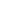 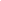 Student’s Name: ______________________________________________ Period: 5th_____Yes, I would like to allow my student to participate in the Splashtown Music Festival on May 19th. The minimum first payment is being made at this time._____I am available to chaperone this event.                      email/phone number__________________________________No, my student will not be participating in the Pride of Texas Festival trip.Parent Signature: _________________________________________________________